Załącznik nr 4do Zasad działania komisji do spraw szacowania szkód w gospodarstwach rolnych i działach specjalnych produkcji rolnej        znajdujących się na terenie województwa mazowieckiego, w                               których wystąpiły szkody spowodowane przez     niekorzystne zjawiska atmosferyczne.Gmina Naruszewogmina/miastoWNIOSEK O OSZACOWANIE SZKÓD xSzkody zostały spowodowane przez :lawinę                                               powódź grad                                               huragandeszcz nawalny                                  piorunujemne skutki przezimowania obsunięcia się ziemiprzymrozki wiosenneco miało miejsce w dniu14Całkowita powierzchnia upraw rolnych w danym sezonie wegetacyjnym, z których w danym roku przewidziany jest zbiór plonu w gospodarstwie rolnym (zgodnie z wnioskiem o płatności w ramach wsparcia bezpośredniego, o ile został złożony, bez uwzględnienia ugorów, odłogów czy nieużytków) wynosi ha, w tym:powierzchnia upraw rolnych w dniu wystąpienia szkód z wyłączeniem wieloletnich użytków zielonych  ha. Powierzchnia gospodarstwa rolnego wynosi ha.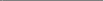 Oświadczam, że zgodnie z wnioskiem o płatności w ramach wsparcia bezpośredniego na rok, posiadam grunty rolne z uprawami w następujących gminach:Informuję, że wniosek o oszacowanie szkód złożyłem również do następujących gmin:Informuję, że zawarłem umowę obowiązkowego lub dobrowolnego ubezpieczenia: TAK/NIE .Jeżeli TAK, to w jakim zakresie:Kwota uzyskanego odszkodowania z tytułu ubezpieczenia upraw rolnych, zwierząt gospodarskich, ryb, środków trwałych wynosi:Oświadczam, że nie dokonam likwidacji ani zbioru uprawy do czasu przeprowadzenia przez komisję powołaną przez wojewodę lustracji na miejscu wystąpienia szkód, przy czym w przypadku szkód spowodowanych przez ujemne skutki przezimowania, przymrozki wiosenne, powódź lub grad w drzewach owocowych (dotyczy wyłącznie drzew owocowych jako środka trwałego natomiast nie dotyczy szkód w owocach, tj. plonie) do czasu  przeprowadzenia drugiego szacowania w terminie ustalonym przez komisję po pierwszym oszacowaniu szkód . Świadomy odpowiedzialności karnej wynikającej z art. 297 Kodeksu karnego oświadczam, że powyższe dane  podałem/am zgodnie ze stanem faktycznymOświadczam, że wnioskowałem/am /będę wnioskował/a /nie będę wnioskował/a w roku bieżącym 
o oszacowanie szkód w uprawach rolnych spowodowanych przez suszę. Klauzula InformacyjnaTożsamość administratoraAdministratorem Pana/Pani danych osobowych jest Wojewoda Mazowiecki.Mogą się Państwo z nim kontaktować w następujący sposób: listownie na adres: pl. Bankowy 3/5, 00-950 Warszawa poprzez elektroniczną skrzynkę podawczą: /t6j4ljd68r/skrytka poprzez e-mail: iod@mazowieckie.pl telefonicznie: 22 695 69 95Dane kontaktowe inspektora ochrony danych osobowychNad prawidłowością przetwarzania państwa danych osobowych czuwa wyznaczony przez Administratora inspektor ochrony danych, z którym można się kontaktować: listownie na adres: pl. Bankowy 3/5, 00-950 Warszawa poprzez elektroniczną skrzynkę podawczą: /t6j4ljd68r/skrytka poprzez e-mail: iod@mazowieckie.pl telefonicznie: 22 695 69 80Cel przetwarzania Pana/Pani danych i podstawa prawnaPana/Pani dane osobowe są przetwarzane w celu wypełnienia obowiązku ciążącego na administratorze danych (art. 6 ust.1 pkt c RODO), tj. realizacji zadań związanych z pracami komisji do spraw szacowania szkód w gospodarstwach rolnych i działach specjalnych produkcji rolnej powołanych przez Wojewodę Mazowieckiego (rozporządzenie Rady Ministrów z dnia 27 stycznia 2015 r. w sprawie szczegółowego zakresu i sposobów realizacji niektórych zadań Agencji Restrukturyzacji i Modernizacji Rolnictwa (Dz. U. z 2015 r. poz. 187, z późn. zm.)).Pana/Pani dane osobowe w zakresie numeru telefonu są przetwarzane na podstawie zgody (art. 6 ust. 1 lit. a RODO), która może zostać odwołana w dowolnym czasie.Odbiorcy danych lub kategorie odbiorców danychPana/Pani dane osobowe mogą być przekazane wyłącznie podmiotom, które uprawnione są do ich otrzymania przepisami prawa. Podmioty takie nie są jednak uznane za odbiorców danych. Państwa  dane osobowe mogą być również udostępniane innym odbiorcom lub kategoriom odbiorców, którymi mogą być podmioty, które przetwarzają Państwa dane osobowe w imieniu Administratora na podstawie ustawy. Okres przechowywania danychDane osobowe przechowujemy przez okres niezbędny do wykonania zadań Administratora oraz realizacji obowiązku archiwizacyjnego, które wynikają z przepisów prawa.Przysługujące Panu/Pani uprawnienia związane z przetwarzaniem danych osobowychPrzysługuje Panu/Pani prawo do wniesienia skargi do Prezesa Urzędu Ochrony Danych Osobowych (ul. Stawki 2, 00-193 Warszawa). Przysługuje Panu/Pani prawo do danych i uzyskania ich kopii.Przysługuje Panu/Pani prawo do ograniczenia przechowywania akt.Przysługuje Panu/Pani prawo do usunięcia danych osobowych jeżeli jest to zgodne z przepisami prawa.Informacja o dowolności lub obowiązku podania danych Podanie danych osobowych jest obowiązkiem ustawowym. Podanie numeru telefony jest dobrowolne.[Podstawa prawna: rozporządzenie Parlamentu Europejskiego i Rady (UE) 2016/679 z dnia 27 kwietnia 2016 r. w sprawie ochrony osób fizycznych w związku z przetwarzaniem danych osobowych i w sprawie swobodnego przepływu takich danych oraz uchylenia dyrektywy 95/46/WE (Dz. Urz. UE L 119 z 4.05.2016)]Załączniki:UWAGA! Załączniki stanowią integralną część wniosku, przy czym do wniosku należy dołączyć tylko załączniki, które dotyczą prowadzonej produkcji. Załączników, które nie są wypełnione z uwagi na charakter prowadzonej produkcji nie należy dołączać.Załącznik nr 1  do wniosku o oszacowanie szkód - szkody w produkcji roślinnej      Zgodnie z wnioskiem o przyznanie płatności na rok 2024 posiadam grunty rolne i uprawy:                                                                                       Załącznik nr 2  do wniosku o oszacowanie szkód – szkody w produkcji zwierzęcej (bez ryb)UWAGA:Koszty poniesione w  2024  roku na zakup pasz z powodu szkód powstałych w wyniku wystąpienia niekorzystnego zjawiska atmosferycznego – przymrozki wiosenne, niezbędnych dla utrzymania produkcji zwierzęcej w gospodarstwie w …………………………..	zł.Zakup pasz musi wynikać z ujemnego bilansu paszowego. Jeżeli ilość pasz wyprodukowanych w gospodarstwie, pomimo wystąpienia szkód, jest wystarczająca do prawidłowego utrzymania stada, kosztów zakupu pasz nie należy określać.szkody w hodowli rybnazwa gminypowierzchnia użytków rolnychczy wystąpiły szkody? tak/niea)gminaw województwieb)gminaw województwiec)gminaw województwieNajwiększą część użytków rolnych gospodarstwa (grunty własne i użytkowe) spośród gmin w których wystąpiłyNajwiększą część użytków rolnych gospodarstwa (grunty własne i użytkowe) spośród gmin w których wystąpiłyNajwiększą część użytków rolnych gospodarstwa (grunty własne i użytkowe) spośród gmin w których wystąpiłyszkody położona jest w gminieuprawyuprawyuprawyNazwa uprawPowierzchnia upraw ubezpieczonychzwierzętazwierzętazwierzętaNazwa zwierzątLiczba zwierząt ubezpieczonychbudynkibudynkibudynkimaszynymaszynymaszynyuprawy rolnezł.zwierzęta gospodarskiezł.rybyzł.środki trwałezł.(miejscowość, data, czytelny podpis rolnika składającego wniosek)(miejscowość, data, czytelny podpis rolnika składającego wniosek)(miejscowość, data, czytelny podpis rolnika składającego wniosek)(miejscowość, data, czytelny podpis rolnika składającego wniosek)(miejscowość, data, czytelny podpis rolnika składającego wniosek)(miejscowość, data, czytelny podpis rolnika składającego wniosek)(miejscowość, data, czytelny podpis rolnika składającego wniosek)(miejscowość, data, czytelny podpis rolnika składającego wniosek)(miejscowość, data, czytelny podpis rolnika składającego wniosek)Nazwa załącznikaDołączone załącznikiTAK/NIE(uzupełnia wnioskujący)Dołączone załącznikiTAK/NIE(uzupełnia przyjmujący)Załącznik nr 1 do wniosku szkody w produkcji roślinnejZałącznik nr 2 do wniosku szkody w produkcji zwierzęcej (bez ryb)Załącznik nr 3 do wniosku szkody w produkcji zwierzęcej stada podstawowego, budynkach, maszynach, uprawach trwałychZałącznik nr 4 do wniosku szkody w hodowli rybWykaz działek deklarowanych do płatności bezpośrednich na bieżący rokKopia zgłoszenia do Systemu Identyfikacji i Rejestracji Zwierząt (IRZ) / księga stada / paszportyDokumenty potwierdzające poniesienie kosztów w związku z wystąpieniem niekorzystnego zjawiska atmosferycznegoLp.Nazwa uprawy         (wymienić wszystkie uprawy, na gruntach ornych, a także użytki zielone  i uprawy w których nie było strat zgodnie z wnioskiem o płatności bezpośrednie)Numer ewidencyjny działkiNazwa sołectwa w którym znajduje się działkaPowierzchnia całkowita upraw    w gospodarstwie [ha]Procent strat stwierdzony przez producenta rolnego[%]Koszty poniesione z powodu niezebrania plonów w wyniku szkód[zł]Procent strat stwierdzony przez komisję[%]RazemxLp.Nazwa gatunku zwierząt według grup technologicznychLiczba zwierząt Liczba zwierząt padłych w wyniku wystąpienia niekorzystnego zjawiska atmosferycznego[szt.][szt.]1Byki do opasu, wolce 2-letnie i starsze2Jałówki do opasu 2-letnie i starsze3Byczki od 1 do 2 lat4Jałówki od 1 do 2 lat5Cielęta od 6 miesięcy do 1 roku6Cielęta do opasu poniżej 6 mies.7Owce 1 roczne i starsze8Jagnięta9Koźlęta10Tuczniki o wadze 50 kg i więcej11Warchlaki do opasu o wadze od 20 do 50 kg12Prosięta od 1 maciory13Brojlery kurze 2 tyg. i starsze14Gęsi młode15Kaczki młode16Indyki młode17Mleko krowie  18Mleko owcze19Mleko kozie20Jaja wylęgowe kurze21Jaja wylęgowe pozostałe22Jaja konsumpcyjne kurze23Jaja konsumpcyjne pozostałe24Wełna surowa i przetworzona owcza25Miód pszczeli 26Pozostałe produkty pszczelarskie27Kozy 1 roczne i starsze28KonieRazemRazemLp.Rodzaj zwierząt gospodarskich stada podstawowegoRodzaj zwierząt gospodarskich stada podstawowegoRodzaj zwierząt gospodarskich stada podstawowegoLiczba zwierząt [szt.]Numer identyfikacyjny zwierzęcia lub numer stada (dotyczy zwierząt objętych systemem IRZ)Numer identyfikacyjny zwierzęcia lub numer stada (dotyczy zwierząt objętych systemem IRZ)Numer identyfikacyjny zwierzęcia lub numer stada (dotyczy zwierząt objętych systemem IRZ)Wysokość szkód[zł]Wysokość szkód[zł]Wysokość szkód[zł]12345Lp.Lp.Rodzaj budynków i budowli, maszyn i narzędzi służących do produkcji rolnej – opis szkodyRodzaj budynków i budowli, maszyn i narzędzi służących do produkcji rolnej – opis szkodyRodzaj budynków i budowli, maszyn i narzędzi służących do produkcji rolnej – opis szkodyRodzaj budynków i budowli, maszyn i narzędzi służących do produkcji rolnej – opis szkodyRodzaj budynków i budowli, maszyn i narzędzi służących do produkcji rolnej – opis szkodySzacunkowa wysokość szkód [zł]Szacunkowa wysokość szkód [zł]Szacunkowa wysokość szkód [zł]1122334455Lp.Nr działki ewidencyjnej Nr działki ewidencyjnej Rodzaj środka trwałego – drzewa i krzewy sadowniczeRodzaj środka trwałego – drzewa i krzewy sadowniczeRodzaj środka trwałego – drzewa i krzewy sadowniczeRodzaj środka trwałego – drzewa i krzewy sadowniczeRodzaj środka trwałego – drzewa i krzewy sadowniczeRodzaj środka trwałego – drzewa i krzewy sadowniczeMierniki rzeczowe – jednostka miary[szt.], [m2]Mierniki rzeczowe – jednostka miary[szt.], [m2]Lp.Nr działki ewidencyjnej Nr działki ewidencyjnej gatunek, odmiana, wiek, podkładka , rozstawagatunek, odmiana, wiek, podkładka , rozstawagatunek, odmiana, wiek, podkładka , rozstawapowierzchnia uszkodzona [ha]powierzchnia uszkodzona [ha]powierzchnia uszkodzona [ha]Mierniki rzeczowe – jednostka miary[szt.], [m2]Mierniki rzeczowe – jednostka miary[szt.], [m2]12345Lp.12345nazwa zbiornika lub nr zgodny z operatem wodno-prawnymnr działki ewidencyjnejpowierzchnia stawówhodowlane gatunki rybśrednia roczna produkcja ryb ze stawu [kg]średnia cena ryb [zł/kg]Wielkość produkcji ryb w roku wystąpienia szkód (z uwzględnieniem spadku produkcji spowodowanej padnięciem ryb w wyniku niekorzystnego zjawiska atmosferycznego) [kg]